Протокол №3апозачергове засідання педагогічної радиВарязької загальноосвітньої школи І-ІІІ ступеніввід 22.12.2023р.Голова педради:  Гаврилів Я.С.Секретар: Цьона Л.Є.Присутні - 23Відсутні – 1(мобілізований)Порядок денний:1. Про вибір і замовлення навчальних посібників для 1 класу.Бобко М.П.1.СЛУХАЛИ:      Бобко М.П., бібліотекаря школи, яка інформувала присутніх про те, що вона попередньо ознайомила вчителів початкових класів з листом відділу освіти, молоді і спорту Сокальської міської ради від 14.12.2023р. №01-10/769 «Щодо вибору посібників для 1 класу закладів загальної середньої освіти», графіком онлайн-презентацій авторських концепцій посібників для 1 класу, які видаватимуться за кошти державного бюджету в 2024 році і подані на конкурсний відбір посібників для здобувачів повної загальної середньої освіти і педагогічних працівників у 2023-2024 роках, бланком замовлення «Результати вибору електронних версій оригінал-макетів посібників для 1 класу закладів загальної середньої освіти, поданих на конкурсний відбір посібників для здобувачів повної загальної середньої освіти і педагогічних працівників у 2023-2024 роках (1 клас)» та термінами передачі результатів вибору в електронному вигляді до органу управління освітою.ВИСТУПИЛИ: вчителі початкових класів, які висловили свою думку щодо вибору навчальних посібників певних авторів. Найбільш якісними для подальшої роботи педагогічних працівників та навчання здобувачів повної загальної середньої освіти, на їх думку, є  навчальний посібник для 1 класу ЗЗСО (в 3-х частинах) «Математика» авт. Будна Н.О., Беденко М.В. та навчальний посібник для 1 класу ЗЗСО (в 6-и частинах)  «Українська мова. Буквар» авт. Остапенко Г.С., Мовчун Л.В.ВИРІШИЛИ: 1.1. Затвердити перелік вибраних навчальних посібників для 1 класу, що видаватимуться за кошти державного бюджету  у 2024 році (перелік додається в додатку 1)1.2. Оформити результати вибору/замовлення та передати їх в паперовому та в електронному варіантах до відділу освіти, молоді та спорту Сокальської міської ради Львівської області до 25 грудня 2023 року.1.3. Протокол педагогічної ради оприлюднити на сайті закладу освіти наступного дня після оголошення висновків Конкурсної комісії, а саме 08 січня 2024 року.Голосували:   За - 23                                Проти - 0                       Утримались – 0Рішення прийнято одноголосноСекретар педради                                          Людмила ЦьонаДиректор школи                                           Ярослав ГАВРИЛІВДодаток 1 до протоколу №3апозачергового засідання педагогічної радиВарязької загальноосвітньої школи І-ІІІ ступеніввід 22.12.2023р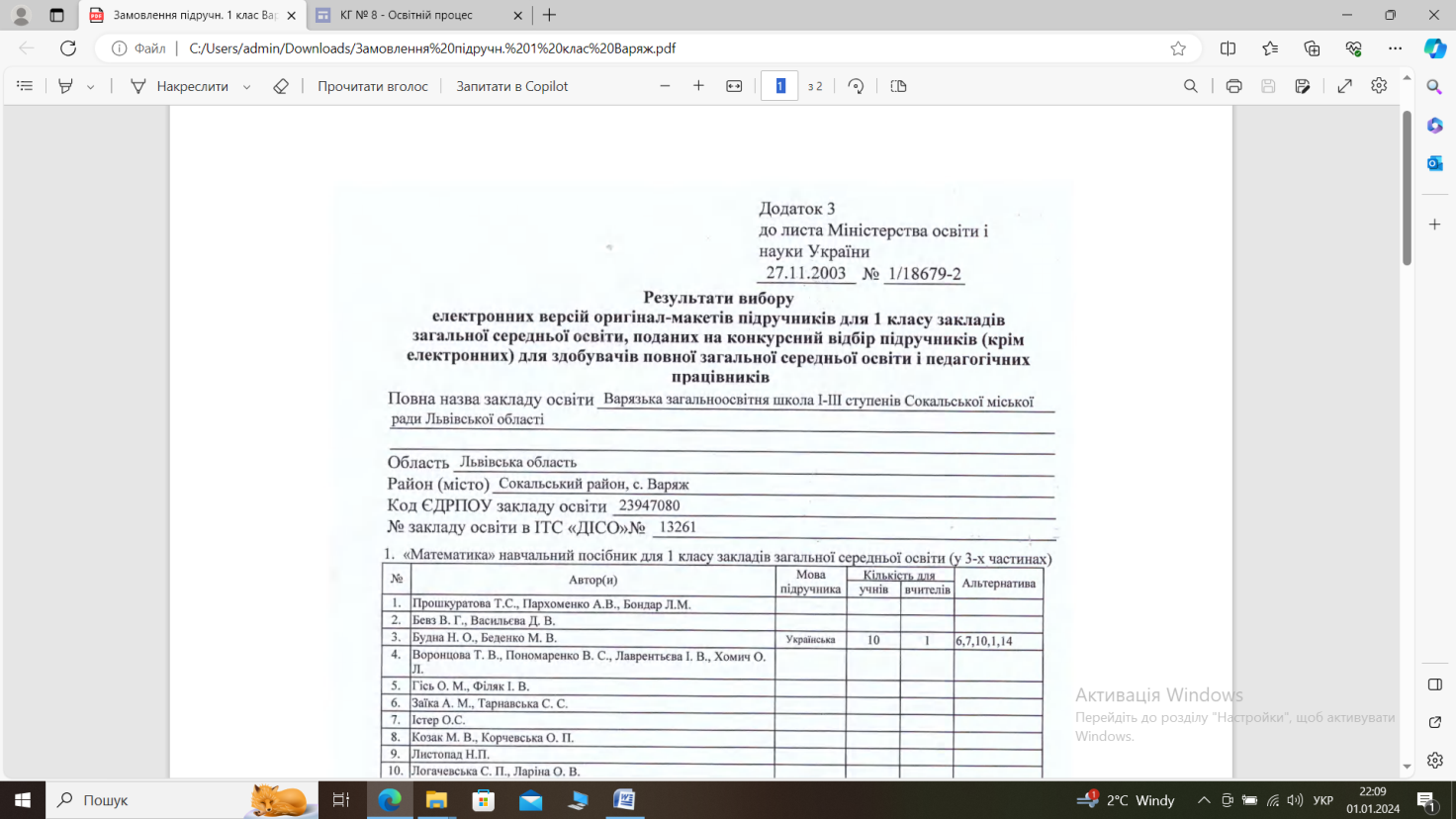 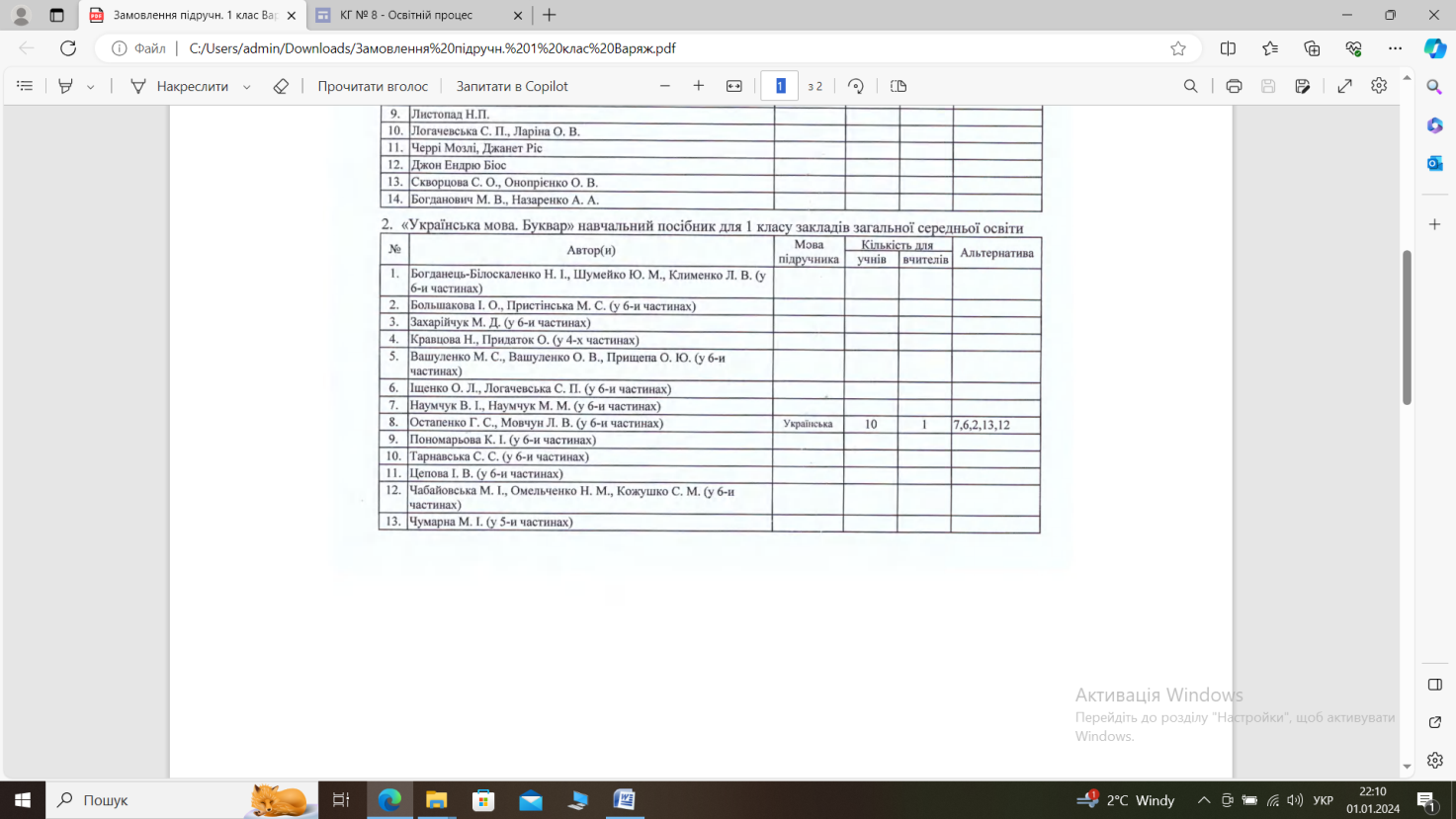 